Какие знания необходимы ребенку при поступлении в школу?Развитие речи и готовность к овладению грамотой:развитие фонематического слуха;умение членить слова на слоги;умение членить простые предложения на слова;умение составлять предложения из   3-4 слов;умение пользоваться обобщающими понятиями;умение составлять рассказ по серии картинок;Развитие элементарных математических представлений:счет и отсчет предметов заданного количества;владение прямым и обратным счетом в пределах 10;знание состава чисел первого десятка;умение соотносить цифру и число предметов;способность составлять и решать задачи в одно действие на сложение и вычитание;знание геометрических фигур (круг, квадрат, треугольник);умение ориентироваться на листе клетчатой бумаги;Кругозор ребенка и готовность к усвоению знаний:уметь назвать домашний адрес, полные имена родителей и состав семьи;общие понятия о различных видах деятельности взрослых;знать правила поведения в общественных местах и на улице;иметь общие понятия о временах года и сезонных явлениях;знать названия месяцев, дней недели и их последовательность.Успехов вам, уважаемые взрослые, в подготовке ребенка к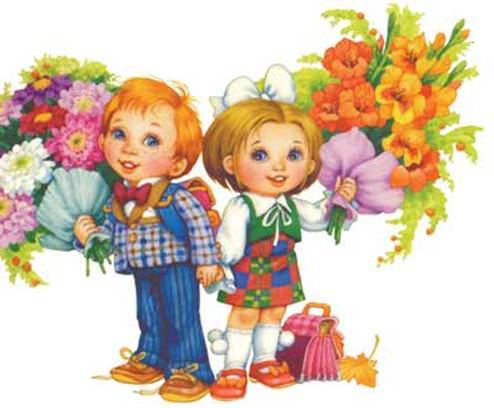 школе.